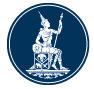    เอกสารชุดข้อมูลช่องทางให้บริการสำหรับธนาคารพาณิชย์   (DATA FILE MANUAL)Document  informationRevision historyสารบัญ																      	   	    หน้า1.	Data File  :  ข้อมูลสาขาทั่วไปและจุดให้บริการ (FI Branch)	1-12.	Data File  :  สรุปจำนวนสาขาอิเล็กทรอนิกส์และจำนวนเครื่องอิเล็กทรอนิกส์ จำแนกตามภาค (Electronic Branch)	2-13.	Data File  :  จำนวนจุดให้บริการซื้อขายแลกเปลี่ยนเงินตราต่างประเทศ เช็คเดินทาง และบริการโอนเงินระหว่างประเทศ (Exchange Booth)	3-1Data File  :  ข้อมูลสาขาทั่วไปและจุดให้บริการ (FI Branch)คำอธิบาย	Data File  ข้อมูลสาขาทั่วไปและจุดให้บริการ หมายถึง ช่องทางให้บริการที่มีสถานที่ทำการที่แน่นอน ตั้งอยู่ในประเทศไทย (รวมสำนักงานใหญ่) และให้บริการโดยพนักงานของธนาคารพาณิชย์ ซึ่งอาจมีการให้บริการด้วยเครื่องอิเล็กทรอนิกส์บริเวณภายในหรือหน้าช่องทางให้บริการดังกล่าวด้วยก็ได้ 	ข้อมูลสาขาทั่วไปที่ให้บริการในเดือนที่รายงาน ประกอบด้วย ข้อมูลของสาขาทั่วไปและจุดให้บริการทั้งหมดที่เปิดให้บริการอยู่และเลิกสาขาในเดือนที่รายงาน แต่ไม่รวมสาขาทั่วไปที่ให้บริการเฉพาะการซื้อขายแลกเปลี่ยนเงินตราต่างประเทศ เช็คเดินทาง และการให้บริการโอนเงินระหว่างประเทศ 	กรณีข้อมูลสาขาทั่วไปและจุดให้บริการที่เลิกให้บริการ ให้รายงานข้อมูลของสาขาทั่วไปและจุดให้บริการดังกล่าวเฉพาะในเดือนที่เลิกให้บริการสาขาทั่วไปหรือจุดให้บริการนั้น และในเดือนถัดไปไม่ต้องรายงานข้อมูลของสาขาทั่วไปที่เลิกให้บริการดังกล่าวสถาบันที่ต้องรายงาน	ธนาคารพาณิชย์ตามกฎหมายว่าด้วยธุรกิจสถาบันการเงิน ความถี่ในการส่งข้อมูล		รายเดือน เฉพาะในงวดเดือนที่มีการเปลี่ยนแปลง ยกเว้นการนำส่งข้อมูลงวดเดือนแรก (ธันวาคม 2561) ให้สถาบันที่ต้องรายงานต้องนำส่งทุกแห่งกำหนดการส่ง	ให้รายงานภายใน 5 วัน นับจากวันสิ้นเดือน (หากวันที่ 5 ตรงกับวันหยุดให้เลื่อนไปส่งในวันทำการถัดไป) Data File  :   สรุปจำนวนสาขาอิเล็กทรอนิกส์และจำนวนเครื่องอิเล็กทรอนิกส์ จำแนกตามภาค (Electronic Branch)คำอธิบาย	Data File  สรุปจำนวนสาขาอิเล็กทรอนิกส์และจำนวนเครื่องอิเล็กทรอนิกส์ (Electronic Branch) จำแนกตามประเภทของการให้บริการ และภูมิภาคในประเทศไทยสถาบันที่ต้องรายงาน	ธนาคารพาณิชย์ตามกฎหมายว่าด้วยธุรกิจสถาบันการเงินที่มีการให้บริการสาขาอิเล็กทรอนิกส์ หรือเครื่องอิเล็กทรอนิกส์ความถี่ในการส่งข้อมูล		รายไตรมาส ยกเว้นการนำส่งข้อมูลงวดไตรมาส 4 ปี 2561 (ธันวาคม 2561) ให้ธนาคารพาณิชย์ตามกฎหมายว่าด้วยธุรกิจสถาบันการเงินต้องนำส่งทุกแห่งกำหนดการส่ง	ภายใน 15 วัน นับจากวันสิ้นไตรมาส (หากวันที่ 15 ตรงกับวันหยุดให้เลื่อนไปส่งในวันทำการถัดไป)Data File  :  จำนวนจุดให้บริการซื้อขายแลกเปลี่ยนเงินตราต่างประเทศ เช็คเดินทาง และบริการโอนเงินระหว่างประเทศ (Exchange Booth)คำอธิบาย	Data File  รายงานจำนวนจุดให้บริการซื้อขายแลกเปลี่ยนเงินตราต่างประเทศ เช็คเดินทาง และบริการโอนเงินระหว่างประเทศ จำแนกตามรายการและประเภทจุดให้บริการสถาบันที่ต้องรายงาน	ธนาคารพาณิชย์ตามกฎหมายว่าด้วยธุรกิจสถาบันการเงินที่มีจุดให้บริการซื้อขายแลกเปลี่ยนเงินตราต่างประเทศ เช็คเดินทาง และบริการโอนเงินระหว่างประเทศ (Exchange Booth)ความถี่ในการส่งข้อมูล	รายไตรมาส ยกเว้นการนำส่งข้อมูลงวดไตรมาส 4 ปี 2561 (ธันวาคม 2561) ให้ธนาคารพาณิชย์ตามกฎหมายว่าด้วยธุรกิจสถาบันการเงินต้องนำส่งทุกแห่งกำหนดการส่ง	ภายใน 15 วัน นับจากวันสิ้นไตรมาส (หากวันที่ 15 ตรงกับวันหยุดให้เลื่อนไปส่งในวันทำการถัดไป)Version numberDateSummary of changesRevision marks1.015 Nov 2018First versionNoColumnData ElementคำอธิบายValidation Rule(Basic Validation : ตรวจสอบผ่านระบบ)1รหัสสถาบันรหัสของสถาบันการเงินผู้รายงานข้อมูลสาขาทั่วไปซึ่งเป็นรหัสมาตรฐานสำหรับการรายงานตามที่ธนาคารแห่งประเทศไทยกำหนด เช่น ธนาคารกรุงเทพ ใช้รหัส 002 เป็นต้นต้องไม่เป็นค่าว่างต้องเป็นค่า 3 หลัก และตรงกับรหัสสถาบันตามที่กำหนด2ชื่อสถาบันการเงินชื่อเต็มของธนาคารพาณิชย์เป็นภาษาไทย เช่น ธนาคารกรุงเทพ จำกัด (มหาชน)3งวดข้อมูลเดือน (dd/mm/yyyy)วันที่ของชุดข้อมูล ให้ระบุเป็นวันสุดท้ายของเดือน โดยจะมีรูปแบบเป็น  dd/mm/yyyy (B.E. year) เช่น ข้อมูลงวดเดือนมกราคม 2561 รูปแบบที่ต้องรายงานคือ 31/01/2561ต้องไม่เป็นค่าว่างวันที่ต้องเป็นวันสิ้นเดือนของงวดที่รายงานตามปีปฏิทิน4รวมสาขาทั่วไปที่เปิดในงวดนี้ (รวมจุดให้บริการ) รวมจำนวนสาขาทั่วไปที่จัดตั้งใหม่ในรูปแบบต่างๆ เพื่อให้บริการตามขอบเขตการประกอบธุรกิจธนาคารพาณิชย์ตามที่กำหนดไว้ในมาตรา 4 ของพระราชบัญญัติธุรกิจสถาบันการเงิน พ.ศ.2551  ในงวดเดือนที่ส่งข้อมูล ต้องเป็นจำนวนเต็มและไม่ติดลบ5รวมสาขาทั่วไปที่เลิกในงวดนี้ (รวมจุดให้บริการ) รวมจำนวนสาขาทั่วไปที่เลิกสถานที่ทำการและการให้บริการตามขอบเขตการประกอบธุรกิจธนาคารพาณิชย์ตามที่กำหนดไว้ในมาตรา 4 ของพระราชบัญญัติธุรกิจสถาบันการเงิน พ.ศ.2551 ในงวดเดือนที่ส่งข้อมูลต้องเป็นจำนวนเต็มและไม่ติดลบ6รหัสสาขารหัสของสาขาทั่วไปที่ธนาคารพาณิชย์กำหนดเพื่อใช้ในการส่งชุดข้อมูล (Data Set) รายสาขา เช่น Data Set : Branch Summary, Data Set : Income and Expense by Branch เป็นต้น  โดยรูปแบบต้องเป็นตัวเลข 4 หลัก เช่น  0001  0011ต้องไม่เป็นค่าว่างต้องเป็นรหัสตัวเลข 4 ตัว ถ้ามีแค่ 3ตัว ให้เติม 0 ไปด้านหน้าหากมีการเปลี่ยนแปลงเมื่อเทียบกับข้อมูลเดิม รหัสการเปลี่ยนแปลงต้องมีค่าเท่ากับ ‘03’7รหัสจุดให้บริการรหัสจุดให้บริการของสาขาทั่วไปที่ธนาคารพาณิชย์มีรูปแบบการบริหารจัดการหรือดูแลโดยสำนักงานใหญ่หรือสาขาทั่วไปแห่งอื่น และใช้รหัสสาขาในการส่งชุดข้อมูล (Data Set) ร่วมกับสำนักงานใหญ่หรือสาขาทั่วไปที่ดูแล โดยรหัสของจุดให้บริการ เป็นตัวเลข 2 หลัก เช่น  สาขาตลาดเทเวศร์ รหัสสาขา 0001 มีสาขาหรือจุดให้บริการที่อยู่ภายใต้การควบคุมดูแลหรือบริหารจัดการจำนวน 2 แห่ง ได้แก่ สาขาหอสมุดแห่งชาติ และศูนย์บริการราชดำเนิน การกำหนดรหัสจุดให้บริการเป็นดังนี้      - สาขาตลาดเทเวศร์      รหัสสาขา 0001  รหัสจุดให้บริการ 01      - สาขาหอสมุดแห่งชาติ  รหัสสาขา 0001  รหัสจุดให้บริการ 02      - ศูนย์บริการราชดำเนิน   รหัสสาขา 0001  รหัสจุดให้บริการ 03   ต้องไม่เป็นค่าว่างต้องเป็นรหัสตัวเลข 2 ตัวหากมีการเปลี่ยนแปลงเมื่อเทียบกับข้อมูลเดิม รหัสการเปลี่ยนแปลงต้องมีค่าเท่ากับ ‘03’8สาขาหลัก (Y/N)สาขาหลัก เป็นการยืนยันรหัสสาขาที่นำส่งชุดข้อมูล (Data Set) โดยสาขาผู้นำส่งชุดข้อมูลให้ระบุสถานะสาขาหลัก เป็น (Y) เช่น 
สาขาตลาดเทเวศร์ รหัสสาขา 0001 รหัสจุดให้บริการ 01 เป็นผู้รายงาน Data Set     - สาขาตลาดเทเวศร์      รหัสสาขา 0001  รหัสจุดให้บริการ 01 Y    - สาขาหอสมุดแห่งชาติ  รหัสสาขา 0001  รหัสจุดให้บริการ 02 N    - ศูนย์บริการราชดำเนิน   รหัสสาขา 0001  รหัสจุดให้บริการ 03 Nต้องไม่เป็นค่าว่าง และต้องมีค่า Y หรือ N ต้องมีค่า Y เพียง  1 ตัวเท่านั้น สำหรับแต่ละรหัสสาขาหากมีการเปลี่ยนแปลงเมื่อเทียบกับข้อมูลเดิม รหัสการเปลี่ยนแปลงต้องมีค่าเท่ากับ ‘04’9ชื่อสาขา (ไทย)ชื่อที่เรียกสาขาทั่วไป หรือจุดให้บริการให้ระบุคำนำหน้าชื่อ เช่น สาขา ... (ชื่อ) ...  ศูนย์บริการทางการเงิน ... (ชื่อ) ...   ศูนย์สินเชื่อ ... (ชื่อ) ... เป็นต้นต้องไม่เป็นค่าว่างหากมีการเปลี่ยนแปลงเมื่อเทียบกับข้อมูลเดิม รหัสการเปลี่ยนแปลงต้องมีค่าเท่ากับ ‘08’10ชื่อสาขา (อังกฤษ)ชื่อที่เรียกสาขาทั่วไปหรือจุดให้บริการเป็นภาษาอังกฤษ โดยระบุคำต่อท้ายชื่อด้วย เช่น ....(ชื่อ)..... Branch เป็นต้นหากมีการเปลี่ยนแปลงเมื่อเทียบกับข้อมูลเดิม รหัสการเปลี่ยนแปลงต้องมีค่าเท่ากับ ‘08’11เลขที่เลขที่ของสถานที่ทำการที่ให้บริการ หากมีการเปลี่ยนแปลงเมื่อเทียบกับข้อมูลเดิม รหัสการเปลี่ยนแปลงต้องมีค่าเท่ากับ ‘05’12อาคารชื่ออาคารที่ตั้งของสถานที่ทำการที่ให้บริการหากมีการเปลี่ยนแปลงเมื่อเทียบกับข้อมูลเดิม รหัสการเปลี่ยนแปลงต้องมีค่าเท่ากับ ‘05’13หมู่หมู่ของสถานที่ทำการที่ในการให้บริการหากมีการเปลี่ยนแปลงเมื่อเทียบกับข้อมูลเดิม รหัสการเปลี่ยนแปลงต้องมีค่าเท่ากับ ‘05’14ซอยซอยของสถานที่ทำการที่ให้บริการหากมีการเปลี่ยนแปลงเมื่อเทียบกับข้อมูลเดิม รหัสการเปลี่ยนแปลงต้องมีค่าเท่ากับ ‘05’15ถนนถนนที่สถานที่ทำการนั้นตั้งอยู่ หากมีการเปลี่ยนแปลงเมื่อเทียบกับข้อมูลเดิม รหัสการเปลี่ยนแปลงต้องมีค่าเท่ากับ ‘05’16แขวง/ตำบลแขวง/ตำบล ของสถานที่ทำการที่ให้บริการ ให้ระบุตามตัวเลือกที่กำหนด หากไม่แสดงค่า ให้ระบุโดยไม่ต้องมีคำนำหน้าเป็นแขวง/ตำบลต้องไม่เป็นค่าว่าง ต้องมีอยู่ในรหัสที่ตั้ง(Location code)ตามที่ธนาคารแห่งประเทศไทยเผยแพร่หากมีการเปลี่ยนแปลงเมื่อเทียบกับข้อมูลเดิม รหัสการเปลี่ยนแปลงต้องมีค่าเท่ากับ ‘05’17เขต/อำเภอเขต/อำเภอ ที่ของสถานที่ทำการที่ให้บริการ ให้ระบุตามตัวเลือกที่กำหนด หากไม่แสดงค่า ให้ระบุโดยไม่ต้องมีคำนำหน้าเป็นเขต/อำเภอต้องไม่เป็นค่าว่าง ต้องมีอยู่ในรหัสที่ตั้ง(Location code)ตามที่ธนาคารแห่งประเทศไทยเผยแพร่หากมีการเปลี่ยนแปลงเมื่อเทียบกับข้อมูลเดิม รหัสการเปลี่ยนแปลงต้องมีค่าเท่ากับ ‘05’18จังหวัดจังหวัด ของสถานที่ทำการที่ให้บริการ ให้ระบุตามตัวเลือกที่กำหนด หากไม่แสดงค่าให้ระบุ โดยไม่ต้องมีคำนำหน้าเป็นจังหวัดต้องไม่เป็นค่าว่าง ต้องมีอยู่ในรหัสที่ตั้ง(Location code)ตามที่ธนาคารแห่งประเทศไทยเผยแพร่หากมีการเปลี่ยนแปลงเมื่อเทียบกับข้อมูลเดิม รหัสการเปลี่ยนแปลงต้องมีค่าเท่ากับ ‘05’19รหัสไปรษณีย์รหัสไปรษณีย์ของสถานที่ทำการที่ให้บริการต้องไม่เป็นค่าว่าง ต้องมีอยู่ในรหัสที่ตั้ง(Location code)ตามที่ธนาคารแห่งประเทศไทยเผยแพร่หากมีการเปลี่ยนแปลงเมื่อเทียบกับข้อมูลเดิม รหัสการเปลี่ยนแปลงต้องมีค่าเท่ากับ ‘05’20เบอร์โทรศัพท์เบอร์โทรศัพท์ของสาขาหรือจุดให้บริการนั้นๆ ตามรูปแบบที่กำหนด คือ xx xxx xxxx , ต่อ xxxx หรือ (xx - xx)ต้องไม่เป็นค่าว่างหากมีการเปลี่ยนแปลงเมื่อเทียบกับข้อมูลเดิม รหัสการเปลี่ยนแปลงต้องมีค่าเท่ากับ ‘05’21ละติจูดละติจูดของสถานที่ทำการที่ให้บริการ ให้กรอกตามรูปแบบที่กำหนด คือ xxx.xxxxxx โดยมีช่วงมูลค่าตั้งแต่ -90.000000 ถึง 90.000000เช่น -12.587400ข้อมูลระบุให้มีรูปแบบ คือ xxx.xxxxxx โดยมีช่วงมูลค่าตั้งแต่          -90.000000 ถึง 90.000000เช่น -12.587400หากมีการเปลี่ยนแปลงเมื่อเทียบกับข้อมูลเดิม รหัสการเปลี่ยนแปลงต้องมีค่าเท่ากับ ‘05’22ลองจิจูดลองจิจูดของสถานที่ตั้งสาขาทั่วไปที่ให้บริการ ให้กรอกตามรูปแบบที่กำหนด คือ xxx.xxxxxx โดยมีช่วงมูลค่าตั้งแต่ -180.000000 ถึง 180.000000เช่น 10.785210ข้อมูลระบุให้มีรูปแบบ คือ xxx.xxxxxx โดยมีช่วงมูลค่าตั้งแต่           -180.000000 ถึง 180.000000เช่น 10.785210หากมีการเปลี่ยนแปลงเมื่อเทียบกับข้อมูลเดิม รหัสการเปลี่ยนแปลงต้องมีค่าเท่ากับ ‘05’23ประเภทสถานที่ตั้งประเภทสถานที่ตั้งของที่ทำการที่ให้บริการ โปรดระบุเลือก ดังนี้ 01 - Stand alone หมายถึง อาคาร/สำนักงาน/สถานที่ที่มิใช่ ศูนย์การค้า นิคมอุตสาหกรรม อาคารสำนักงาน ร้านสะดวกซื้อ โรงพยาบาล สถานศึกษา หน่วยงานราชการ สถานีบริการน้ำมัน ตลาด02 - ศูนย์การค้า / Community mall หมายถึง ศูนย์การค้า ห้างสรรพสินค้า Community mall03 - นิคมอุตสาหกรรม หมายถึง นิคมอุตสาหกรรม เช่น นิคมอุตสาหกรรมมาบตาพุด04 - อาคารสำนักงาน หมายถึง อาคารเพื่อใช้งานส่วนใหญ่หรือทั้งหมดในฐานะที่เป็นสำนักงานหรือวัตถุประสงค์ในการทำงาน 05 - ร้านสะดวกซื้อ หมายถึง ร้านสะดวกซื้อต่าง ๆ ที่มิได้ตั้งอยู่ในศูนย์การค้า / Community Mall นิคมอุตสาหกรรม โรงพยาบาล สถานศึกษา หน่วยงานราชการ 06 - โรงพยาบาล หมายถึง โรงพยาบาล หรือสถานพยาบาล 07 - สถานศึกษา หมายถึง โรงเรียน มหาวิทยาลัย แต่ไม่รวมสถาบันกวดวิชา 08 - หน่วยงานราชการ หมายถึง กระทรวง/ทบวง/กรม/ศาล/องค์กรของรัฐ/รัฐวิสาหกิจ ไม่รวมโรงพยาบาล 09 - สถานีบริการน้ำมัน หมายถึง สถานที่ที่ให้บริการน้ำมันเชื้อเพลิงแก่ยานพาหนะ  10 - ตลาด หมายถึง สถานที่ชุมนุมเพื่อซื้อและขายสินค้า ทั้งในรูปของวัตถุดิบและสินค้าสำเร็จรูป เช่น ตลาดยิ่งเจริญ ตลาดสี่มุมเมือง เป็นต้น 99 - อื่นๆ ระบุ หมายถึง ประเภทสถานที่ตั้งอื่นที่มิได้ระบุไว้ในตัวเลือกข้างบนต้องมีค่าตามที่กำหนดให้เลือกหากมีการเปลี่ยนแปลงเมื่อเทียบกับข้อมูลเดิม รหัสการเปลี่ยนแปลงต้องมีค่าเท่ากับ ‘05’24อื่นๆ โปรดระบุประเภทสถานที่ตั้งของที่ทำการที่ให้บริการ ซึ่งนอกเหนือจากที่รายงานกำหนดต้องไม่เป็นค่าว่าง ถ้ารหัส “ประเภทสถานที่ตั้ง” มีค่าเท่ากับ ‘99’25รูปแบบการให้บริการรูปแบบการให้บริการ โดยระบุตัวเลือก ดังนี้01 - บริการฝาก ถอน โอน เปิด ปิดบัญชีเงินฝาก และอื่น ๆ หมายถึง สาขาทั่วไปที่ให้บริการพื้นฐานครบทั้ง 4 ประเภท หรือมากกว่า02 - บริการสินเชื่อ (เป็นหลัก) หมายถึง สาขาทั่วไปที่ให้บริการด้านสินเชื่อ ซึ่งรวมถึงการให้คำแนะนำผลิตภัณฑ์สินเชื่อ รับแบบคำขอสินเชื่อ และผลิตภัณฑ์อื่น ๆ ของธนาคาร03 - บริการให้คำแนะนำการลงทุน (เป็นหลัก) หมายถึง สาขาทั่วไปที่ให้บริการด้านแนะนำการลงทุน ผลิตภัณฑ์ บริการทางการเงินของธนาคาร หรือ ผลิตภัณฑ์ บริการทางการเงินของบุคคลที่ธนาคารเป็นนายหน้า ค้า หรือจัดจำหน่าย 99 - บริการทางการเงินอื่น ๆ หมายถึง การให้บริการธุรกรรมอื่น ๆ ที่นอกเหนือจากที่รายงานกำหนด ธุรกิจที่เกี่ยวเนื่องเกี่ยวหรือจำเป็นต่อการประกอบธุรกิจของธนาคารพาณิชย์ตามที่กำหนดไว้ในมาตรา 36 ของพระราชบัญญัติธุรกิจสถาบันการเงิน พ.ศ.2551 เฉพาะธุรกิจที่ได้รับอนุญาตจากธนาคารแห่งประเทศไทยแล้ว เช่น การขายประกันหรือหลักทรัพย์ ต้องมีค่าตามที่กำหนดให้เลือกหากมีการเปลี่ยนแปลงเมื่อเทียบกับข้อมูลเดิม รหัสการเปลี่ยนแปลงต้องมีค่าเท่ากับ ‘07’26อื่นๆ โปรดระบุรูปแบบการให้บริการอื่นๆ ซึ่งนอกเหนือจากที่รายงานต้องไม่เป็นค่าว่าง ถ้ารหัส “รูปแบบการให้บริการ” เท่ากับ “99”27วันทำการวันที่ให้บริการในรอบสัปดาห์ โดยระบุตัวเลือก ดังนี้01 - ทุกวัน หมายถึง เปิดทำการทุกวัน02 - จันทร์-ศุกร์ หมายถึง เปิดทำการทุกวันจันทร์ - ศุกร์99 - อื่นๆ ระบุ หมายถึง เปิดทำการในวันที่นอกเหนือจากที่รายการกำหนดต้องมีค่าตามที่กำหนดให้เลือกหากมีการเปลี่ยนแปลงเมื่อเทียบกับข้อมูลเดิม รหัสการเปลี่ยนแปลงต้องมีค่าเท่ากับ ‘06’28อื่นๆ โปรดระบุวันที่ให้บริการในรอบสัปดาห์ ซึ่งนอกเหนือจากที่รายงานกำหนด โดยไม่ต้องมี “วัน” นำหน้า เช่น จันทร์-เสาร์ หรือ จันทร์ พุธ ศุกร์ต้องไม่เป็นค่าว่าง ถ้ารหัส “วันทำการ” เท่ากับ “99”29เวลาทำการเวลาที่ให้บริการ โปรดระบุตัวเลือก ดังนี้01 - 09:30-15:30 หมายถึง เปิดทำการในช่วงเวลา 09:30-15:3002 - 08:30-15:30 หมายถึง เปิดทำการในช่วงเวลา 08:30-15:3099 - อื่น ๆ ระบุ หมายถึง เปิดทำการในช่วงเวลาที่นอกเหนือจากที่รายการกำหนดต้องมีค่าตามที่กำหนดให้เลือกหากมีการเปลี่ยนแปลงเมื่อเทียบกับข้อมูลเดิม รหัสการเปลี่ยนแปลงต้องมีค่าเท่ากับ ‘06’30อื่นๆ โปรดระบุช่วงเวลาที่ให้บริการ ซึ่งนอกเหนือจากที่รายงานกำหนดต้องไม่เป็นค่าว่าง ถ้ารหัส “เวลาทำการ” เท่ากับ “99”31วันที่เปิดสาขา/จุดให้บริการวันที่เปิดสาขา/จุดให้บริการ  ระบุปี พ.ศ. มีรูปแบบเป็น DD/MM/YYYYต้องไม่เป็นค่าว่างเมื่อ “รหัสการเปลี่ยนแปลง” เท่ากับ ‘01’ต้องระบุวันที่ตาม รูปแบบเป็น DD/MM/YYYYต้องเป็นวันที่ต้องอยู่ในช่วงของงวดข้อมูล32วันที่เลิกสาขา/จุดให้บริการวันที่เลิกสาขา/จุดให้บริการ  ระบุปี พ.ศ. มีรูปแบบเป็น DD/MM/YYYYต้องไม่เป็นค่าว่างเมื่อ “รหัสการเปลี่ยนแปลง” เท่ากับ ‘02’ต้องเป็นวันที่ตาม รูปแบบเป็น DD/MM/YYYYต้องเป็นวันที่ต้องอยู่ในช่วงของงวดข้อมูล33การเปลี่ยนแปลงการเปลี่ยนแปลงข้อมูลของสาขาทั่วไปที่ให้บริการในเดือนที่รายงาน โดยระบุตัวเลือก ดังนี้ 00 - ไม่มีการเปลี่ยนแปลง 01 - เปิดสาขา/จุดให้บริการ หมายถึง การจัดตั้งสถานที่ให้บริการของสาขาทั่วไปแห่งใหม่เพิ่มในเดือนที่รายงาน โดยต้องกำหนดรหัสสาขาใหม่ และนำส่ง Data Set รวมถึงการจัดตั้งสาขาที่ใช้รหัสสาขาร่วมกับสำนักงานใหญ่หรือสาขาแห่งอื่นที่เป็นผู้ดูแล โดยต้องกำหนดรหัสเป็นรหัสจุดให้บริการ ของรหัสสาขาที่ดูแล 02 - เลิกสาขา/จุดให้บริการ หมายถึง การเลิกให้บริการของสถานที่ให้บริการของสาขาทั่วไปในเดือนที่รายงาน โดยยกเลิกรหัสสาขา หรือยกเลิกรหัสจุดให้บริการที่ใช้รหัสสาขาร่วมกับสำนักงานใหญ่หรือสาขาหลักที่เป็นผู้ดูแล 03 - เปลี่ยนแปลงรหัสสาขา/รหัสจุดให้บริการ หมายถึง การเปลี่ยนแปลงรหัสสาขาหรือรหัสจุดให้บริการในกรณีใดๆ โดยสถานที่ให้บริการยังคงตั้งอยู่ที่เดิม เช่น ยกเลิกใช้รหัสสาขา เป็นการใช้รหัสจุดให้บริการ หรือเป็นการเปลี่ยนรหัสสาขาหลักที่เป็นผู้ดูแล เป็นต้น 04 - เปลี่ยนแปลงสาขาหลัก  เปลี่ยนรหัสสาขาที่เป็นผู้นำส่ง Data Set  05 - เปลี่ยนแปลงสถานที่ตั้ง/ที่อยู่   06 - เปลี่ยนแปลงวัน-เวลาทำการ 07 - เปลี่ยนแปลงรูปแบบการให้บริการ 08 - เปลี่ยนแปลงชื่อ 99 - อื่นๆ หมายถึง การเปลี่ยนแปลงที่มากกว่า 1 รายการ ในเดือนที่รายงาน โดยระบุเป็นตัวเลข เช่น เปลี่ยนแปลงเลขที่ และเวลาทำการ ต้องมีค่าตามที่กำหนดให้เลือก34อื่นๆ โปรดระบุ (เป็นรหัสการเปลี่ยนแปลง)ระบุเป็นตัวเลขการเปลี่ยนแปลงของสาขาตามช่อง “การเปลี่ยนแปลง” เช่น เปลี่ยนแปลงเลขที่ และเวลาทำการ เช่น  05,06ต้องไม่เป็นค่าว่าง ถ้ารหัส “การเปลี่ยนแปลง” เท่ากับ “99”และข้อมูลที่กรอกต้องตรงตามรูปแบบ XX,XX เช่น 05,0635รหัสสาขาเดิม เป็นการระบุเพื่ออ้างอิงรหัสสาขาเดิมของตนเองที่มีการเปลี่ยนแปลง ในงวดเท่านั้น โดยสถานที่ให้บริการยังคงตั้งอยู่ที่เดิมต้องเป็นรหัสตัวเลข 4 ตัว ถ้ามีแค่ 3 ตัว ให้เติม 0 ไปด้านหน้าต้องไม่เป็นค่าว่าง ถ้ารหัส “การเปลี่ยนแปลง” เท่ากับ “03”36รหัสจุดให้บริการเดิม เป็นการระบุเพื่ออ้างอิงถึงรหัสจุดให้บริการเดิมที่มีการเปลี่ยนแปลงในงวดเท่านั้น โดยสถานที่ให้บริการนั้นยังคงตั้งอยู่ที่เดิม ต้องเป็นรหัสตัวเลข 2 ตัวต้องไม่เป็นค่าว่าง ถ้ารหัส “การเปลี่ยนแปลง” เท่ากับ“03”37หมายเหตุ (ถ้ามี)ระบุข้อความที่ต้องการแจ้งรายละเอียดเพิ่มเติมColumnData Element (Field)คำอธิบายValidation Rule1รหัสสถาบันรหัสสถาบันผู้รายงานข้อมูลจำนวนเครื่องอิเล็กทรอนิกส์ซึ่งเป็นรหัสมาตรฐานของสถาบันที่ธนาคารแห่งประเทศไทย กำหนด เช่น ธนาคารกรุงเทพ ใช้รหัส 002 เป็นต้นต้องไม่เป็นค่าว่างต้องเป็นค่า 3 หลัก และตรงกับรหัสสถาบันตามที่กำหนด2ชื่อสถาบันการเงินชื่อสถาบันผู้รายงานข้อมูลจำนวนเครื่องอิเล็กทรอนิกส์ซึ่งจะตรงกับรหัสมาตรฐานที่ธนาคารแห่งประเทศไทยกำหนด3งวดข้อมูลไตรมาส (dd/mm/yyyy)วันที่ของชุดข้อมูล ให้ระบุวันสุดท้ายของไตรมาส โดยจะมีรูปแบบเป็น  dd/mm/yyyy (B.E. year) เช่น ข้อมูลงวดไตรมาส 1 ปี 2561 รูปแบบที่ต้องรายงาน คือ 31/03/2561ต้องไม่เป็นค่าว่างวันที่ต้องเป็นวันสิ้นเดือนของงวดที่รายงานตามปีปฏิทิน4จำนวนสาขาอิเล็กทรอนิกส์จำนวนจุดให้บริการสาขาอิเล็กทรอนิกส์ ซึ่งเป็นช่องทางให้บริการที่มีสถานที่ทำการที่แน่นอน ให้บริการด้วยเครื่องอิเล็กทรอนิกส์ และผู้ใช้บริการดำเนินการด้วยตนเอง ซึ่งธนาคารอาจจัดให้มีพนักงานคอยให้คำแนะนำหรือช่วยเหลือผู้ใช้บริการในการใช้เครื่องอิเล็กทรอนิกส์ดังกล่าว ทั้งนี้ ไม่รวมถึงเครื่องอิเล็กทรอนิกส์ที่ให้บริการบริเวณภายในหรือหน้าสาขาทั่วไปต้องเป็นเลขจำนวนเต็มและตัวเลขไม่ติดลบ5เครื่องอิเล็กทรอนิกส์ที่ใช้ในการฝากถอนเงินอัตโนมัติยอดรวมจำนวนเครื่องอิเล็กทรอนิกส์ที่ให้บริการฝากเงินหรือถอนเงินอัตโนมัติรวมถึงบริการโอนเงิน รับชำระเงิน ทอนเงิน เติมเงิน จ่ายเงินตามคำสั่งของผู้ให้บริการอื่น เช่น บริการเบิกถอนเงินกู้ของ Nonbank เป็นต้น หรือสมัครบริการต่างๆ  ยกเว้นกล่องรับฝากเงินสดและเช็ค (Drop Box) เครื่องบันทึกรายการสมุดคู่ฝากอัตโนมัติ (Passbook Update Machine) โดยติดตั้งอยู่ในที่ทำการสาขาทั่วไปหรือบริเวณด้านหน้าของที่ทำการสาขาทั่วไป ในหรือบริเวณด้านหน้าที่ทำการให้บริการเฉพาะการซื้อขายแลกเปลียนเงินตราต่างประเทศ นอกบริเวณที่ทำการสาขาทั่วไป และยานพาหนะเคลื่อนที่ โดยจำแนกตามภูมิภาคในประเทศไทย
ต้องเป็นเลขจำนวนเต็มและตัวเลขไม่ติดลบ6ในหรือหน้าที่ทำการสาขาทั่วไปจำนวนเครื่องอิเล็กทรอนิกส์ที่ใช้ในการฝากเงินหรือถอนเงินอัตโนมัติ รวมถึงบริการโอนเงิน รับชำระเงิน ทอนเงิน เติมเงิน จ่ายเงินตามคำสั่งของผู้ให้บริการอื่น เช่น บริการเบิกถอนเงินกู้ของ Nonbank เป็นต้น หรือสมัครบริการต่างๆ  ยกเว้นกล่องรับฝากเงินสดและเช็ค (Drop Box) เครื่องบันทึกรายการสมุดคู่ฝากอัตโนมัติ (Passbook Update Machine) โดยติดตั้งอยู่ภายในที่ทำการสาขาทั่วไป หรือบริเวณด้านหน้าที่ทำการสาขาทั่วไป โดยจำแนกตามภูมิภาคในประเทศไทย
ต้องเป็นเลขจำนวนเต็มและตัวเลขไม่ติดลบ7ในหรือหน้าที่ทำการให้บริการเฉพาะการซื้อขายแลกเปลี่ยนเงินตราต่างประเทศ (กรณีสถาบันการเงินเฉพาะกิจ หมายถึง สำนักงานแลกเปลี่ยนเงิน)จำนวนเครื่องอิเล็กทรอนิกส์ที่ใช้ในการฝากเงินหรือถอนเงินอัตโนมัติ รวมถึงบริการโอนเงิน รับชำระเงิน เติมเงิน ทอนเงิน หรือสมัครบริการต่างๆ  ซึ่งติดตั้งอยู่ในหรือบริเวณด้านหน้าของที่ทำการให้บริการเฉพาะการซื้อขายแลกเปลี่ยนเงินตราต่างประเทศ ที่จำแนกตามภูมิภาคในประเทศไทย  ยกเว้นกล่องรับฝากเงินสดและเช็ค (Drop Box) เครื่องบันทึกรายการสมุดคู่ฝากอัตโนมัติ (Passbook Update Machine) ต้องเป็นเลขจำนวนเต็มและตัวเลขไม่ติดลบ8นอกบริเวณที่ทำการสาขาทั่วไปจำนวนเครื่องอิเล็กทรอนิกส์ที่ใช้ในการฝากเงินหรือถอนเงินอัตโนมัติ รวมถึงบริการโอนเงิน รับชำระเงิน ทอนเงิน เติมเงิน จ่ายเงินตามคำสั่งของผู้ให้บริการอื่น เช่น บริการเบิกถอนเงินกู้ของ Nonbank เป็นต้น หรือสมัครบริการต่างๆ  ยกเว้นกล่องรับฝากเงินสดและเช็ค (Drop Box) เครื่องบันทึกรายการสมุดคู่ฝากอัตโนมัติ (Passbook Update Machine) โดยติดตั้งอยู่นอกสถานที่ทำการสาขาทั่วไปของธนาคารพาณิชย์ เช่น ติดตั้งอยู่บริเวณหน้าร้านสะดวกซื้อ หรือในสถานีบริการน้ำมัน หรือในบริเวณสถานที่ราชการ เป็นต้น โดยจำแนกตามภูมิภาคในประเทศไทยต้องเป็นเลขจำนวนเต็มและตัวเลขไม่ติดลบ9ยานพาหนะเคลื่อนที่จำนวนเครื่องอิเล็กทรอนิกส์ที่ใช้ในการฝากเงินหรือถอนเงินอัตโนมัติ รวมถึงบริการโอนเงิน รับชำระเงิน ทอนเงิน เติมเงิน จ่ายเงินตามคำสั่งของผู้ให้บริการอื่น เช่น บริการเบิกถอนเงินกู้ของ Nonbank เป็นต้น หรือสมัครบริการต่างๆ  ยกเว้นกล่องรับฝากเงินสดและเช็ค (Drop Box) เครื่องบันทึกรายการสมุดคู่ฝากอัตโนมัติ (Passbook Update Machine)  และติดตั้งภายในพาหนะเคลื่อนที่ที่ธนาคารพาณิชย์ใช้ในการให้บริการธนาคารนอกสถานที่ โดยจำแนกตามภูมิภาคในประเทศไทย ต้องเป็นเลขจำนวนเต็มและตัวเลขไม่ติดลบ10เครื่องอิเล็กทรอนิกส์อื่น ๆจำนวนเครื่องอิเล็กทรอนิกส์อื่นๆ หมายถึง จำนวนเครื่องอิเล็กทรอนิกส์ที่ให้บริการอื่น นอกเหนือจากเครื่องอิเล็กทรอนิกส์ที่ใช้ในการฝากเงินหรือถอนเงินอัตโนมัติ โอนเงิน รับชำระเงิน ทอนเงิน เติมเงิน จ่ายเงินตามคำสั่งของผู้ให้บริการอื่น เช่น บริการเบิกถอนเงินกู้ของ Nonbank เป็นต้น หรือสมัครบริการต่างๆ  โดยให้ระบุประเภทของการให้บริการ  เช่น เครื่องรับฝากเช็คอัตโนมัติ เครื่องอิเล็กทรอนิกส์เพื่อการเปิดบัญชีเงินฝาก และจำแนกตามภูมิภาคในประเทศไทยทั้งนี้ ไม่นับรวมกล่องรับฝากเงินสดและเช็ค (Drop Box) เครื่องบันทึกรายการสมุดคู่ฝากอัตโนมัติ (Passbook Update Machine)ต้องเป็นเลขจำนวนเต็มและตัวเลขไม่ติดลบ11รวมจำนวนเครื่องอิเล็กทรอนิกส์ยอดรวมจำนวนเครื่องอิเล็กทรอนิกส์ที่ใช้ในการฝากถอนเงินอัตโนมัติและจำนวนเครื่องอิเล็กทรอนิกส์อื่น ๆต้องเป็นเลขจำนวนเต็มและตัวเลขไม่ติดลบColumnData Element (Field)คำอธิบายValidation Rule1รหัสสถาบันรหัสของสถาบันผู้รายงานข้อมูลจำนวนจุดให้บริการซื้อขายแลกเปลี่ยนเงินตราต่างประเทศ ซึ่งเป็นรหัสมาตรฐานของสถาบันที่ธนาคารแห่งประเทศไทยกำหนด เช่น ธนาคารกรุงเทพใช้รหัส 002 เป็นต้นตรวจสอบกับรหัสมาตรฐานของสถาบันที่ธนาคารแห่งประเทศไทยกำหนด2ชื่อสถาบันการเงินชื่อของสถาบันผู้รายงานข้อมูลข้อมูลจำนวนจุดให้บริการซื้อขายแลกเปลี่ยนเงินตราต่างประเทศ ซึ่งจะตรงกับรหัสมาตรฐานของสถาบันที่ธนาคารแห่งประเทศไทยกำหนด3งวดข้อมูลไตรมาส (dd/mm/yyyy)วันที่ของชุดข้อมูล ให้ระบุวันสุดท้ายของไตรมาส โดยจะมีรูปแบบเป็น  dd/mm/yyyy (B.E. year) เช่น ข้อมูลงวดไตรมาส 1 ปี 2561 รูปแบบที่ต้องรายงาน คือ 31/03/2561วันที่ต้องเป็นวันสิ้นเดือนตามปีปฏิทิน4ยอดยกมา จำนวนสถานที่ให้บริการซื้อขายแลกเปลี่ยนเงินตราต่างประเทศ เช็คเดินทาง และบริการโอนเงินระหว่างประเทศ ที่ให้บริการในไตรมาสก่อน โดยจำแนกตามจุดให้บริการ ซึ่งประกอบไปด้วย  
1. ในที่ทำการสาขาทั่วไป หมายถึง จำนวนจุดให้บริการที่อยู่ในที่ทำการสาขาทั่วไป 2.ที่ทำการสาขาทั่วไปที่ให้บริการซื้อขายแลกเปลี่ยนเงินตราต่างประเทศ หรือเช็คเดินทาง หรือบริการโอนเงินระหว่างประเทศ เป็นหลัก (Exchange Booth) 3.รถยนต์เคลื่อนที่ หมายถึง จุดให้บริการบนรถยนต์ที่ใช้ในการให้บริการธนาคารนอกสถานที่ ต้องเป็นเลขจำนวนเต็ม และตัวเลขไม่ติดลบ5จัดตั้งระหว่างไตรมาสจำนวนสถานที่ให้บริการซื้อขายแลกเปลี่ยนเงินตราต่างประเทศ เช็คเดินทาง และบริการโอนเงินระหว่างประเทศ ที่ให้บริการในช่วงไตรมาสที่รายงาน โดยจำแนกตามจุดให้บริการ ซึ่งประกอบไปด้วย  1. ในที่ทำการสาขาทั่วไป หมายถึง จำนวนจุดให้บริการที่อยู่ในที่ทำการสาขาทั่วไป 2.ที่ทำการสาขาทั่วไปที่ให้บริการซื้อขายแลกเปลี่ยนเงินตราต่างประเทศ หรือเช็คเดินทาง หรือบริการโอนเงินระหว่างประเทศ เป็นหลัก (Exchange Booth) 3.รถยนต์เคลื่อนที่ หมายถึง จุดให้บริการบนรถยนต์ที่ใช้ในการให้บริการธนาคารนอกสถานที่ ต้องเป็นเลขจำนวนเต็ม และตัวเลขไม่ติดลบ6เลิกในระหว่างไตรมาสจำนวนจุดให้บริการซื้อขายแลกเปลี่ยนเงินตราต่างประเทศ เช็คเดินทาง และบริการโอนเงินระหว่างประเทศ ที่เลิกให้บริการในระหว่างไตรมาส โดยจำแนกตามจุดให้บริการ ซึ่งประกอบไปด้วย  
1. ในที่ทำการสาขาทั่วไป หมายถึง จำนวนจุดให้บริการที่อยู่ในที่ทำการสาขาทั่วไป 2.ที่ทำการสาขาทั่วไปที่ให้บริการซื้อขายแลกเปลี่ยนเงินตราต่างประเทศ หรือเช็คเดินทาง หรือบริการโอนเงินระหว่างประเทศ เป็นหลัก (Exchange Booth) 3.รถยนต์เคลื่อนที่ หมายถึง จุดให้บริการบนรถยนต์ที่ใช้ในการให้บริการธนาคารนอกสถานที่ต้องเป็นเลขจำนวนเต็ม และตัวเลขไม่ติดลบ7ยอดยกไปยอดรวมจำนวนจุดให้บริการบริการซื้อขายแลกเปลี่ยนเงินตราต่างประเทศ หรือเช็คเดินทาง หรือบริการโอนเงินระหว่างประเทศ ที่ให้บริการในไตรมาสที่รายงาน ตรวจสอบว่า “ยอดยกไป” = “ยอดยกมา” + “จัดตั้งระหว่างไตรมาส” – “เลิกระหว่างไตรมาส” โดย ค่าของแต่ละรายการจะต้องเท่ากับผลรวมของทุกรูปแบบสาขาของรายการนั้นๆ